الـمـملـكـة الأردنيــة الـهـاشــمـيــةالـمـملـكـة الأردنيــة الـهـاشــمـيــة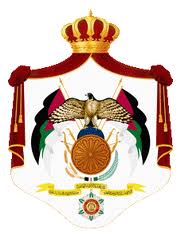 The Hashemite Kingdom of JordanMinistry of Industry, Trade and Supply Industrial Property Protection Directorate The Hashemite Kingdom of JordanMinistry of Industry, Trade and Supply Industrial Property Protection Directorate وزارة الصناعة والتجارة والتموينوزارة الصناعة والتجارة والتموينThe Hashemite Kingdom of JordanMinistry of Industry, Trade and Supply Industrial Property Protection Directorate The Hashemite Kingdom of JordanMinistry of Industry, Trade and Supply Industrial Property Protection Directorate مديريـة حمايـة الملكيـة الصناعيـةمديريـة حمايـة الملكيـة الصناعيـةThe Hashemite Kingdom of JordanMinistry of Industry, Trade and Supply Industrial Property Protection Directorate The Hashemite Kingdom of JordanMinistry of Industry, Trade and Supply Industrial Property Protection Directorate رقم  إيداع الطلب   :رقم التصميم :رقم التصميم :تاريخ إيداع الطلب :                              تاريخ ابتكار التصميم :                              تاريخ ابتكار التصميم :                              تاريخ ابتكار التصميم :                              تاريخ ابتكار التصميم :                              تاريخ ابتكار التصميم :                              تاريخ ابتكار التصميم :تاريخ أول استغلال تجاري:تاريخ أول استغلال تجاري:تاريخ أول استغلال تجاري:مكان أول استغلال تجاري: 	مكان أول استغلال تجاري: 	مكان أول استغلال تجاري: 	مكان أول استغلال تجاري: 	أسم طالب التسجيل:أسم المبتكر         :أسم المبتكر         :أسم المبتكر         :أسم المبتكر         :أسم المبتكر         :أسم المبتكر         :أسم المبتكر         :اسم التصميم  : اسم التصميم  : اسم التصميم  : اسم التصميم  : اسم التصميم  : اسم التصميم  : اسم التصميم  : ملخص عن اصالة التصميم والعناصر الجديدة المطلوب حمايتهاملخص عن اصالة التصميم والعناصر الجديدة المطلوب حمايتهاملخص عن اصالة التصميم والعناصر الجديدة المطلوب حمايتهاملخص عن اصالة التصميم والعناصر الجديدة المطلوب حمايتهاملخص عن اصالة التصميم والعناصر الجديدة المطلوب حمايتهاملخص عن اصالة التصميم والعناصر الجديدة المطلوب حمايتهاملخص عن اصالة التصميم والعناصر الجديدة المطلوب حمايتهاصورة عن افضل شكل من اشكال المخططات التوضيحية للتصميم صورة عن افضل شكل من اشكال المخططات التوضيحية للتصميم صورة عن افضل شكل من اشكال المخططات التوضيحية للتصميم صورة عن افضل شكل من اشكال المخططات التوضيحية للتصميم صورة عن افضل شكل من اشكال المخططات التوضيحية للتصميم صورة عن افضل شكل من اشكال المخططات التوضيحية للتصميم صورة عن افضل شكل من اشكال المخططات التوضيحية للتصميم MIT 9/P 6/F8/17/1 MIT 9/P 6/F8/17/1 MIT 9/P 6/F8/17/1 MIT 9/P 6/F8/17/1 MIT 9/P 6/F8/17/1 MIT 9/P 6/F8/17/1 MIT 9/P 6/F8/17/1 